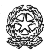 virgilioliceo stataleclassico – linguistico – scientifico – scienze umanepiazza ascoli. 2 – 20129 milano via pisacane, 11 – 20129 milanoc.f. 80107250153 – c.m.: mipm050003Sondaggio   sul progetto   “ Work In Progress “  (WIP)  a.s. 2015/2016Tu hai partecipato al progetto Work In Progress: ci interessa il tuo parere e puoi aiutarci a migliorarlo rispondendo a questo sondaggio anonimo, ponendo una x sulla riposta che ritieni più opportuna.  (1)  Di che classe sei ?:           a) I     b) II         c) III        d) IV       e) V(2)  Hai  utilizzato il  WIP  in quali materie ?         a) matematica;     b) italiano-latino biennio;    c) latino triennio;     d) greco;     e) inglese;          f) spagnolo;    g) francese;       h) tedesco.(3)  a) Di tua iniziativa ?            b) Su richiesta di un docente ?        c)  In entrambi i casi ?(4)  Hai utilizzato il WIP  nel periodo:          (I) di  recupero di  gennaio-febbraio         (II) negli altri mesi   Se alla domanda (4) hai risposto  (I) prosegui con 4a),4b),4c) e 4d) altrimenti salta alla (5)  4a)  In quali materie ?  ……………………………………………………………………………………………………….     ……………………………………………………………………………………………………… 4b)  Con quale frequenza ?     1)  tutte le volte consigliate      2) metà delle volte                                                     3) meno della metà 4c)   Hai recuperato le carenze?  :                1)  si               2) abbastanza             3)  no 4d)   Se hai risposto no perché? …………………………………………………………………………………………………………………………………………………………………………………………………………………Se alla domanda (4) hai risposto  (II)   (5)   E’ migliorato il tuo rendimento ?         a)  si               b) abbastanza             c)  no  5a)  Se hai risposto no perché?  …………………………………………………………………………………………………………………………………………………………………………………………………………………… (6)  Quante volte hai frequentato il WIP ?................................. (7)   Pensi sia una buona opportunità di aiuto ?                           si                  no (8)   Vorresti che si riproponesse l’anno prossimo ?                    si                  noQuali altre forme di sostegno allo studio ti piacerebbero o quali suggerimenti o critiche ti senti di fare ?……………………………………………………………………………………………………………………………………………………………………………………………………………………………………………………………………………………………… Grazie  per  aver   collaborato !!                 I docenti referenti del WIP del Virgilio.